 Home safely – drink walking 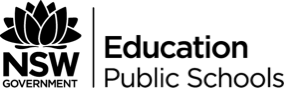 Teachers should choose materials and activities that meet the needs of their students and local school context.Life Ready outcomes 1.1 Assess personal strengths and skills to achieve positive outcomes in a range of challenging and changing situations.4.2 Propose, apply and evaluate solutions to take action to lead and contribute to health, safe and meaningful lives.5.1 Critically analyse situations attitudes and behaviours that influence independence, health, safety and wellbeing in different contexts.5.2 Recognise and respond appropriately to situations which may be limiting or harmful to self and others.7.3 Apply skills to take personal responsibility for their actions to protect and enhance the independence, health, safety and wellbeing of others. What do we want students to know, understand or be able to do?Acknowledge that their safe road use behaviours will reduce the risk of injury to self and others.Know and demonstrate safe road use behaviours as pedestrians.Demonstrate assertiveness skills to protect themselves and others.Actively seek help in conflict situations.Suggested contentTeaching notesCreating a safe and supportive learning environmentStudents should be aware of drink walking as a personal safety issue and devise protective strategies to keep themselves safe. The activities are designed for group or class discussion, to encourage the development of safe behaviours students can adopt to protect themselves and assist others. Safety suggestions include:have a friend who is not drunk/drugged (like a designated driver)follow the road rules, e.g. use the pedestrian crossingsstay off the roaduse a light of some kind, (e.g. torch on a mobile phone)wear bright coloured clothingorganise a lift.It is important for staff to choose materials and activities that meet the needs of their students and local school context.Note: Drink walking is an emerging personal safety issue. Discussions should not encourage students to drink and drive as an alternative to drink walking. Drink driving remains one of three key risk factors in road trauma for young drivers. Discuss alternatives to drinking and travelling.This activity needs to take a strengths based approachmost young people do the right thingnot all young people drinkIt is about having empathy to others who may put themselves in dangerActivity one – Drink walkingStudents view and share their reactions to the clip Drunk walking with style (length 2.49 minutes) http://www.snotr.com/video/8446/Drunk_Walking_With_StyleInvite students, in groups, to discuss and record comments to the following, on the Drink walking handout:the obvious dangers to the drink walker how drinking alcohol impairs physical and mental functioninghow this man’s situation could have been improvedtheir reaction to the camera person’s enjoyment of the drink walker’s demisehow responsible the camera person should feel if the drink walker had been injured or assaultedhow the camera person could have rendered assistance to the drink walkersuggestions and strategies for drink walkers to keep safe.what if the person was someone they knew? reflect how often have you laughed at someone who could put themselves in potential dangerActivity two – Peer influence on drink walking Teacher note; the images referred to, are in the appendix. They are samples only, choose from these or other images that suit you students’ needs or social settings. If not appropriate staff need to choose what is appropriate.Students identify reasons why some young people may drink walk in their community. Note the reasons on butcher’s paper/whiteboard or online space and tell students they’ll be referring to this again later on. Acknowledging not all young people do this.Display large images of teenagers drink walking. Pose the question ‘Are friends the solution or part of the problem in our community?’Conduct a think, pair, share activity for students to discuss this question.Facilitate a whole group discussion on what students think.Images are used to promote discussion and reinforce empathy, negotiations and communication skills and looking out for others.Possible discussion points:Prompt students to imagine they are in a drink walking situation that is turning bad, placing a friend at risk of harm. Ask them to think about what strengths they could draw on to be a friend or support person who is part of the solution. Display several A3 sized copies of the ‘I am’ positive adjectives list. (refer to appendix). Students personally reflect upon their personality by identifying, selecting and recording 15 adjectives that describe the strengths they bring to relationships. Display several A3 sized copies of the ‘I can’ scripts. (refer to appendix) Students again personally reflect upon how they can think when faced with a challenging drink walking situation. Use their adjective list and the ‘I can’ script prompts to generate and write five of their own personal positive self-talk statements, e.g. ‘I can control my nerves when things get out of hand and I can speak up if I’m scared because I’m sensible and responsible’. Students share their dialogue by practising the positive self-talk out loud, in small groups. Encourage students to be a positive peer influence by standing up for themselves in a challenging or negative situation.Activity 3: Standing tallBeing able to speak assertively in a conflict situation, when feeling personally uncomfortable or unsafe is a skill. Providing opportunities in a safe environment to practise assertiveness will assist students to be proactive in managing their wellbeing and that of others.NOTE: Protection of role - Sometimes young people feel more comfortable to be given a range of advice if they are ‘playing a role’ or talking about a fictitious situation. In presenting their own personal view they may be constrained by their social role, peer expectations or may fear ridicule or stigma.Managing interactive activities - When students are preparing role plays move around the classroom to check in with each group and provide encouragement or assistance. Tell students how much time you will allocate to the task, i.e. 30 seconds to brainstorm ideas with a partner, five minutes to discuss a scenario and 10 minutes to develop a scene.Demonstrate, or use students to demonstrate, the 3 different ways a person can respond in a drink walking conflict situation: aggressively, assertively or submissively. Use one of the 10 sample situations provided, or a situation familiar to your local area, to show the difference between each type of response.Discuss what causes conflict between people in these situations. Ask students to identify which response is most appropriate and works best when there is conflict. Provide reasons to explain why.Distribute several copies of ‘Being assertive prompt cards’ to each student and explain how a person can be proactive about their safety by using the 3 steps of ‘I feel….’ ‘when…..’ ‘and so…..’ strategy.Ask students to reflect on a personal situation where they experienced conflict or they felt unsafe. If that situation was to happen again, ask students to record: how they would feel in that situationhow could they reframe their thoughts to change their actionswhat would they want to change in their response. Alternatively, students can use one of the 10 sample situations provided or devise their own, e.g. I get stressed about your safety when you get really drunk and think it’s OK to walk home on the road in the dark. I want you to get a taxi home instead.In pairs students practice the dialogue in an assertive manner. Have students repeat their assertive statements to the point they are saying them naturally and easily.Students prepare and roleplay other sample drink walking situations to practice communicating and regulating their emotions. Reinforce the use of assertive words, tone and non-verbal actions when speaking.Activity 4: Getting helpAs a group, discuss the concerns and fears that stop people from seeking help in conflict drink walking situations.Identify local people, services and resources who are available to help students when they need assistance in a conflict drink walking situation, e.g. parent, police officer, taxi company, club bouncer/security, venue manager, local shopkeeper, service station attendant. These people will be identified as ‘helpers’ for the following activity.Students work in small groups. Allocate a different ‘helper’ role to each group. Students choose a person from their small group to sit on a chat show panel, to represent their allocated role. Each small group works with their representative to identify ways they would respond in the scenarios from activity 2.‘Helper’ representatives join together to form a panel at the front of the roomNominate a chat show host to read out for a scenario. The host interviews each ‘helper’ representative to advocate how and why they would be a useful support to access in the drink walking situation, by asking the following questions:Why should (scenario character) come to you for help?What kind of support and advice can you offer?What fears or apprehensions might (scenario character) have about asking you for help?What makes you think you provide the best option for them?After each helper has been interviewed, ask students who they would go to for support and why they’ve made this decision.Repeat for each scenario.Activity 5: Reducing drink walking in their community Refer back to activity 2 and the reasons why young people drink walk in their community.Students identify ways to make drink walking in their community more safe and produce resources promoting these strategies.Promote and display the safe drink walking resources at the places people gather to drink, (e.g. local pub, friend’s house, after sport, via the local radio station or in the local newspaper). Activity 1: Drink walking (page 1)Activity 1: Drink walking (page 2)Activity 2 - Cards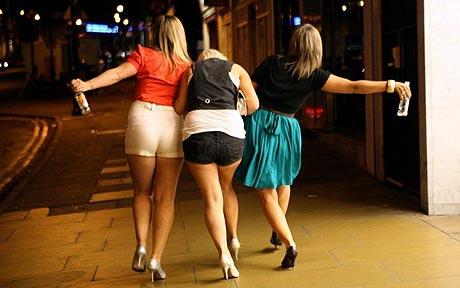 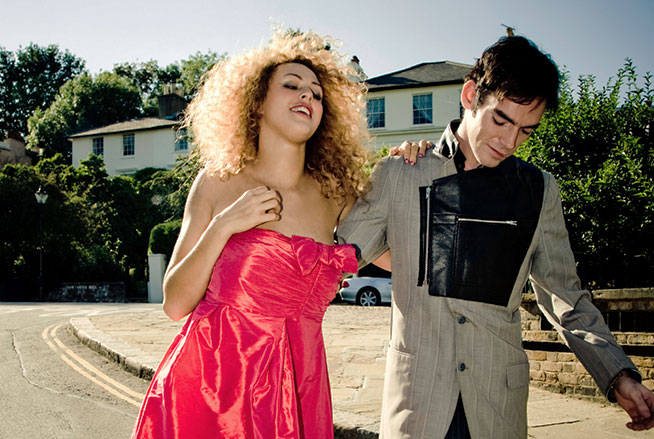 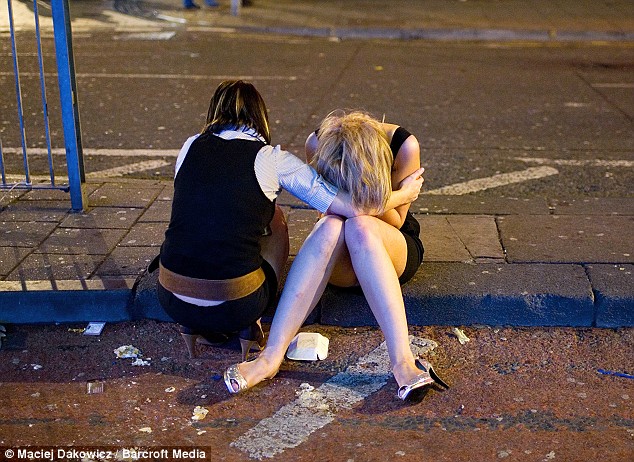 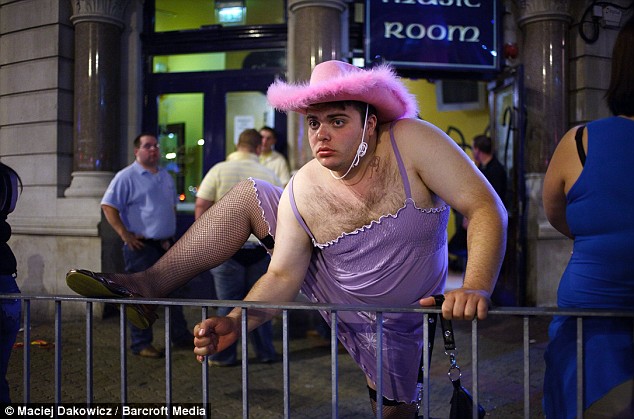 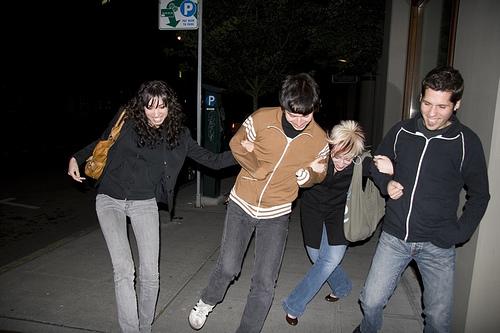 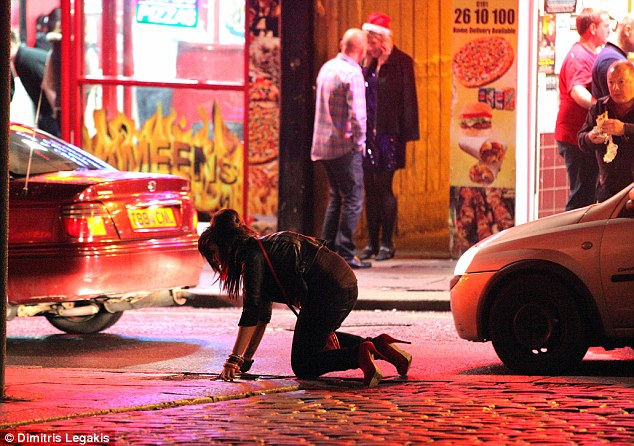 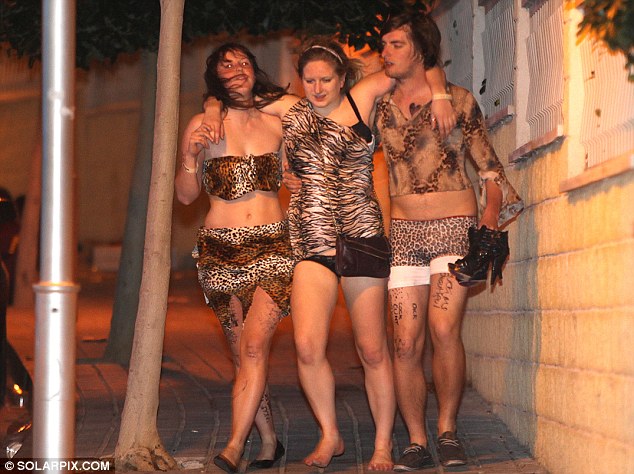 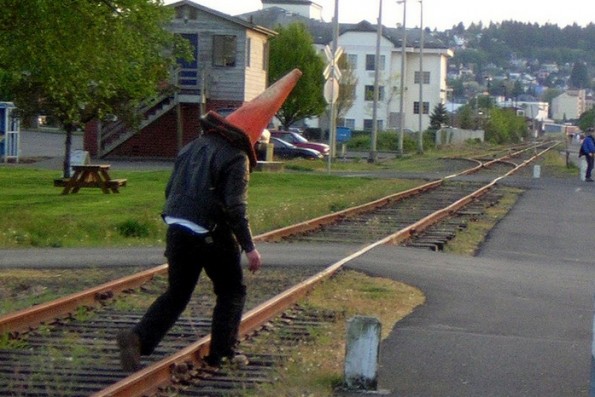 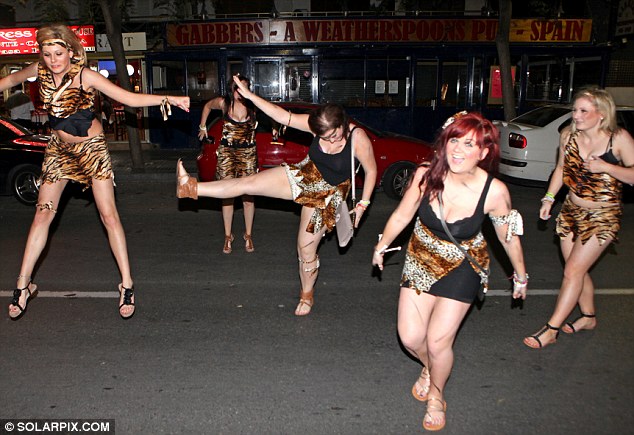 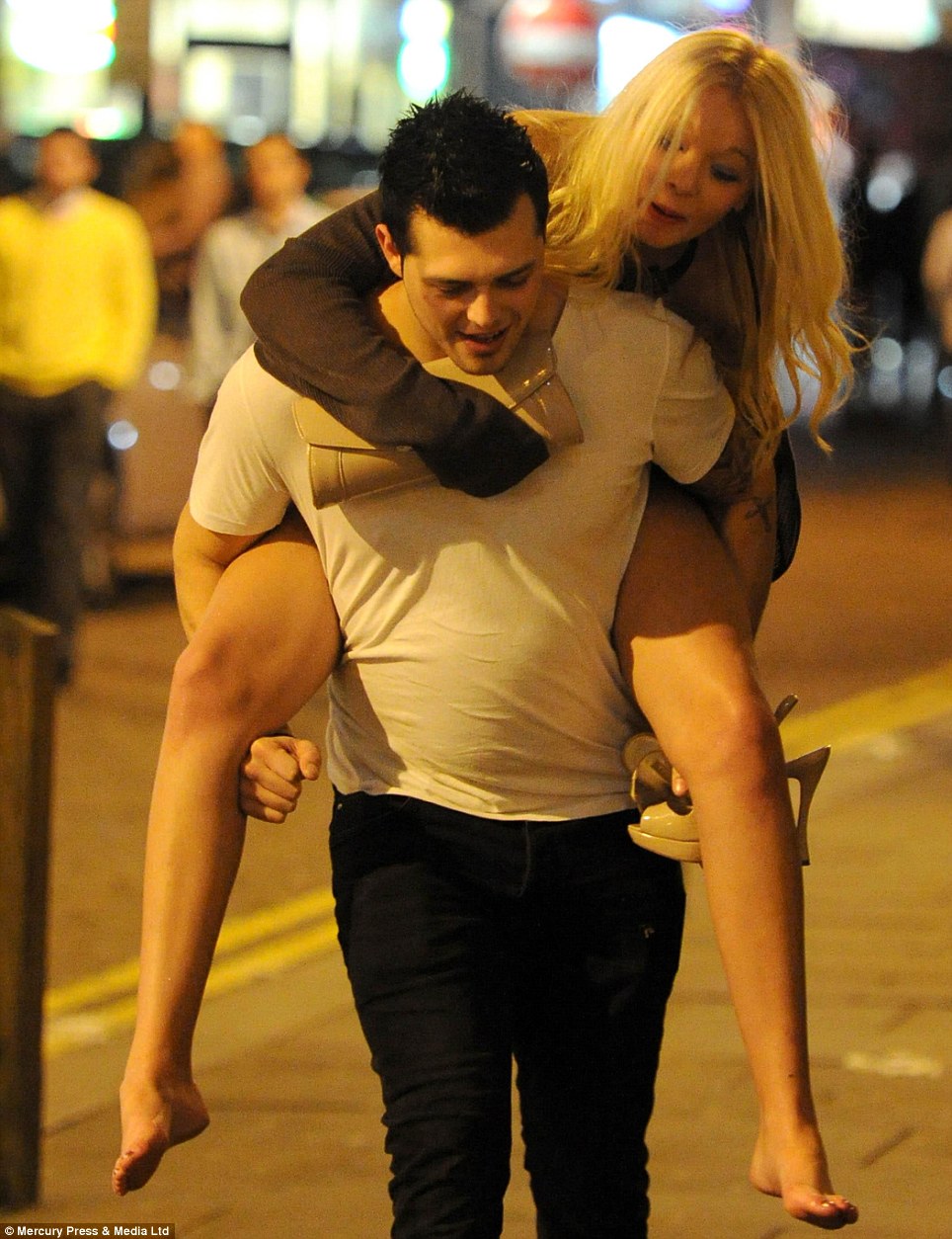 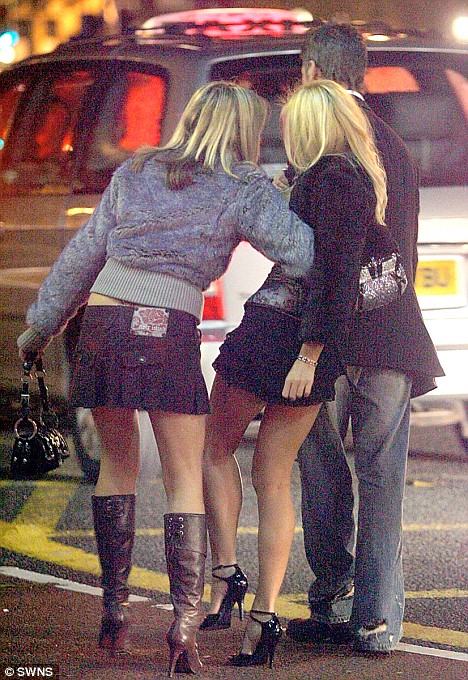 Sample situationsLearning context ContentSafe TravelFocus: Travelling safely locally and overseasFocus: Safe road use to protect each otherSafe travel• planning for safe travel• protective behaviours• strategies to minimise harm to self and others• seeking help Responsible behaviour for road users• drink/drug walking• road user distractionMaking safe decisions as road and transport users• making decisions and solving problems in real life situations• planning strategically for at risk situations, e.g. at night, social events, breakdowns and drink/drug walking• minimising distractions when driving, walking and as a passengerLooking out for others• planning for safe travel with others• supporting yourself and others• calling for helpFriends as the solutionFriends as the problemprovide protection (emotional, physical) when confronted by situations when friends are incapable of protecting themselveslisten and share concerns about possible upcoming conflict situationshelp clarify and plan strategies in potentially harmful situationsshare fears and understandingassist in identifying and suggesting avenues of help/support outside the friendship circleknow the best ways to communicate to a message.  can encourage harmful, uninformed  or stupid responsesinflame situations to suit individuals needs rather than staying safereinforce expectations of risky behaviour to fit a harmful stereotype  power and relationship issuescan provide mixed messages.Activity 2I am, or in the past there are times when I have beenUse these scripts as part of your positive self-talkActivity 2I am, or in the past there are times when I have beenUse these scripts as part of your positive self-talkActivity 2I am, or in the past there are times when I have beenUse these scripts as part of your positive self-talkActivity 2I am, or in the past there are times when I have beenUse these scripts as part of your positive self-talk1. Organised2. Generous3. Interested4. Strong5. Thoughtful6. Determined7. Outspoken8. Unaffected9.Helpful10. Hard-working11. Proactive12. Aware13. Flexible14. Honest15. Stable16. Bright17. Anxious18. Loyal19. Tactful20. Dedicated21. Funny22. Patient23. Well-behaved24. Far-sighted25. Caring26. Courageous27. Articulate28. Objective29. Accepting30. Respectful31. Broad-minded32. Realistic33. Fair34. Affectionate35. Definite36. Cheerful37. Persistent38. Appreciative39. Idealistic40. Cool-headed41. Encouraging42. Approachable43. Out-going44. Logical45. Witty46. Brave47. Tolerant48. Motivated49. Calm50. Adventurous51. Practical52. Playful53. Cheerful54. Compassionate55. Neat56. Resourceful57. Creative58. Dependable59. Kind60. Amusing61. Self-disciplined62. Sympathetic63. Polite64. Reliable65. Careful66. Friendly67. Gentle68. Sensible69. Intelligent70. Inventive71. Deep72. Warm-hearted73. Joyful74. Loving75. Supportive76. Easy-going77. Sensitive78. Open-minded79. Trustworthy80. Independent81. Optimistic82. Perceptive83. Energetic84. Entertaining85. Resourceful86. Punctual87. Understanding88. Fun-loving89. Reasonable90. Empathetic91. 92. Activity 2‘I CAN’Use these script prompts as part of your positive self-talkActivity 2‘I CAN’Use these script prompts as part of your positive self-talkI can take responsibility when leadership is neededI can speak up even if I am scaredI can learn from my mistakesI can use what I have been taughtI can apologise when I did the wrong thingI can draw on preparation that I didI can stick at itI can keep going even if I get stuckI can turn up even if I don't feel like itI can try a different strategy if the first one doesn’t workI can control my nervesI can work out how to manage my time I can plan for my own safety and   wellbeingI can do the right thing even when my friends don’tI can keep my promisesI can show friendship even if no one else doesI can handle being ordinary, I don’t have to be the bestI can stay positive even if people around me are getting upsetI can handle being different, it is OK to be who I amI can control myself even when I feel really angryI can get over it even if someone wronged meI can own up even when I don’t want to take the blameI can stick with my plan even if other people are being distractingI can smile and be friendly even when I am nervous  I can think through how my actionsmight affect other peopleI can go out of my way to help even if I don’t know if it will be acceptedI can stick at it even when I am not sure if I will make itI can take on a new challenge even if I am not sure how I will manage itI can ask for help when I need itI can explain what I needI can speak up when I know something is wrongI can identify when change is neededActivity 3 -  Be Assertive PromptsActivity 3 -  Be Assertive PromptsI feel…When…..........................................................................................................................................................(say how you feel)(state the action or happening)when…I feel…..........................................................................................................................................................(state the action or happening)(say how you feel)and so…and so….........................................................................................................................................................(Make your request here)Reference: Building resilience: Social and emotional l Reference: Building resilience: Social and emotional learning materials, Youth Research Centre, Melbourne Graduate School of Education, University of Melbourneearning materials, Youth Research Centre, Melbourne Graduate School of Education, University of Melbourne(Make your request here)